Drugs and Controlled Substances          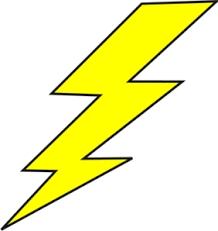                                    Infographic DirectionsDirections for using Adobe Spark						Use Adobe Sparkspark.adobe.comWe will log-in together in class. After that, it should remember you.Once you log-in, copy & paste the link below to get to Go to https://spark.adobe.com/templates/infographics/ Scroll down and choose a templateStart creating with information from your pathfinderThere is no SAVE button  When you are ready to work on it again Go to spark.adobe.com   (I did not have to log-in, it recognized me but you must be in your bz account,)Scroll down and it will be under Your Recent ProjectsYou do not need to sign-out but if you share your computer, you may want to.When you are done for this session, go to the HOME screen, click on the blue circle (to the left of the bell) and Sign outIt still recognized me the next time.  I did not have to log-in againLog-in screencast by Mrs. Shannon Zeigler (should only have to do once)https://drive.google.com/file/d/1epoigBxSuavh5Wxo54jSXxalrUi_7G6m/view?usp=sharingStop screencast at 44 seconds – We will use the template link.